Základní škola Louny, Školní 2426, příspěvková organizace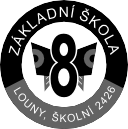 Žádost o uvolnění z výukyŽádám o uvolnění syna/dcery z vyučování a beru na vědomí jeho/její samostatný odchod.Žádám o uvolnění syna/dcery z vyučování a beru na vědomí jeho/její samostatný odchod.Žádám o uvolnění syna/dcery z vyučování a beru na vědomí jeho/její samostatný odchod.Žádám o uvolnění syna/dcery z vyučování a beru na vědomí jeho/její samostatný odchod.Žádám o uvolnění syna/dcery z vyučování a beru na vědomí jeho/její samostatný odchod.Žádám o uvolnění syna/dcery z vyučování a beru na vědomí jeho/její samostatný odchod.Žádám o uvolnění syna/dcery z vyučování a beru na vědomí jeho/její samostatný odchod.Žádám o uvolnění syna/dcery z vyučování a beru na vědomí jeho/její samostatný odchod.Jméno žáka:Jméno žáka:Třída:Třída:Odchod z vyučování dne:Odchod z vyučování dne:Odchod z vyučování dne:vhodinDůvod:Jméno zákonného zástupce:Jméno zákonného zástupce:Jméno zákonného zástupce:Podpis:Podpis: